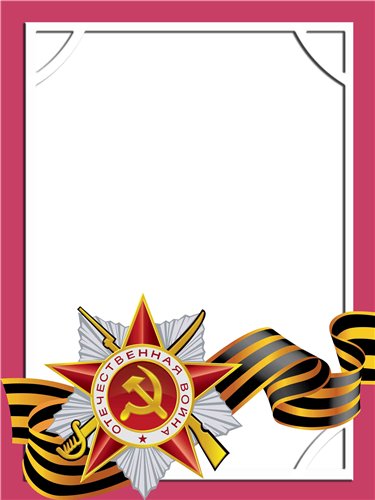 ШершневПавелФёдоровичИнвалид войны, ветеран труда.       Родился в 1923г., п. Атиг, русский, б/п.          Воевал в боях на Калининском фронте в составе 673 стрелкового полка – стрелком. Тяжело был ранен.          Награжден медалями: «За Победу над Японией», «За боевые Заслуги»  и другие три медали. 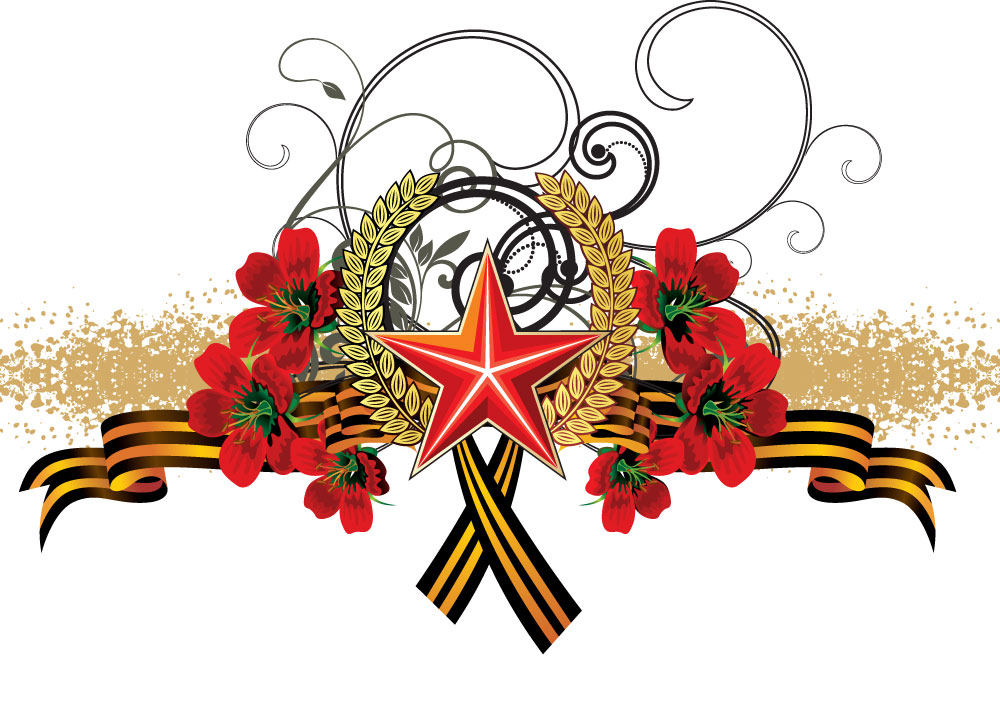 